SECTION 1: identification de la substance/du mélange et de la société/de l'entrepriseIdentificateur du produit:				COPPER CLEANER +1,2  Pertinentes utilisations identifiées de la substance ou du mélange et utilisations conseillées contre:	Produit prêt à l'emploi conçu pour un nettoyage efficace des métaux non ferreux et leurs alliages (cuivre, laiton et bronze).1,3 	Détails du fournisseur de la fiche signalétique:	TENZI SP. z o.o.	Skarbimierzyce 20	72-002 DOŁUJE	Tél. + 48 91 3119777	Fax. + 48 91 3119779	Adresse E-mail d’une personne compétente responsable des FDS: Technolog@tenzi.pl1,4  	Numéro de téléphone d'urgence:	+ 48 91 31 19 777 (lun.- Ven. 8h - 16h) ou 112.SECTION 2. IDENTIFICATION des dangers2,1.  	Classification de la substance ou du mélange:	Classification selon le règlement (CE) n ° 1272/2008:	Peau Irrit. 2 H315 	– Provoque une irritation cutanée.	Oeil Irrit. 2 H319	– Provoque une irritation oculaire grave.2,2.  	Éléments d'étiquette:	(selon 1272/2008/CE *)Symboles de danger: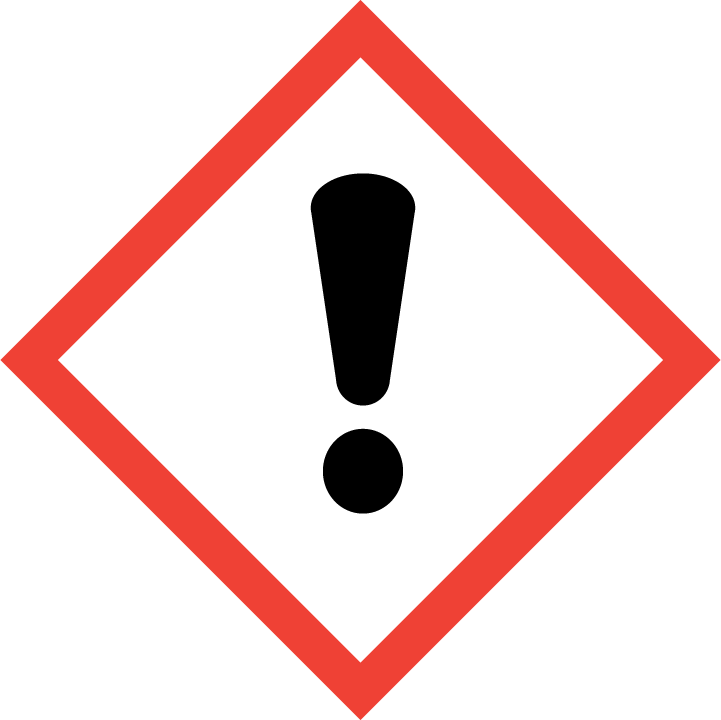 	Mots de signal: 	Avertissement	Énoncés de danger:	H315 		– Provoque une irritation cutanée.	H319 		– Provoque une irritation oculaire grave.	Déclarations de prudence:	P280 		– Portez des gants de protection/vêtements de protection/protection des yeux/protection faciale.	P305 + P351 + P338 	– Si c’est dans les yeux: rincer prudemment avec de l'eau pendant plusieurs minutes. Enlevez les lentilles de contact, si elles sont présentes et faciles à faire. Continuez de rincer.2,3.  	Autres dangers:	La substance ne répond pas aux critères de PBT ou Vpvb conformément à l'annexe XIII du règlement REACH.SECTION 3. Composition/informations sur les ingrédients3,1.  	Substances:	Pas applicable.3,2.  	Mixtures:	Composition (selon: 648/2004/CE):	- < 5%   	Anioniques Surfactants	-substances auxiliaires non classées comme étant dangereux	-acide citriqueLes textes complets des symboles H et des phrases sont à la section 16.SECTION 4. Mesures de premiers soins4,1. 	Description des mesures de premiers soins:	Inhalation:
En cas de symptômes d'empoisonnement par inhalation (toux, dyspnée, étourdissements), déplacer les blessés à l'air frais. 	Si les symptômes Persiste, Immédiatement appeler un médecin. 	Contact avec la peau:	Si le produit entre en contact avec la peau, enlevez immédiatement tous les vêtements contaminés et rincez les surfaces exposées avec de grandes quantités d'eau.	Contact visuel:	Rincer les yeux avec de l'eau courante (au moins 15 minutes) et garder les paupières ouvertes. Obtenir des soins médicaux.	Ingestion:
Ne pas provoquer de vomissements. Donnez beaucoup d'eau à boire. Ne donnez aucun agent neutralisant. 	Obtenir immédiatement des soins médicaux et de montrer cette fds ou l’étiquette.4,2. 	Symptômes et effets les plus importants, à la fois aigus et retardés:	Inhalation:
Ne cause aucune irritation des voies respiratoires supérieures.	Peau:
Irrite la peau.	Yeux:
Irrite les yeux	Ingestion:
Peut provoquer une irritation de la muqueuse.4,3. 	Indication de toute attention médicale immédiate et traitement spécial nécessaire:	Obtenir des soins médicaux. 	Préparations d'eau douce et de lavage des yeux doit être disponible sur le site du travail.SECTION 5.  Mesures de lutte contre les incendies5,1. 	Extinction des médias:	Supports d'extinction appropriés:	Utiliser les mesures d'extinction appropriées aux circonstances locales et à l'environnement.	Supports d'extinction inadaptés: 	Il n'y a pas de support d'extinction connu que vous ne devriez pas utiliser.5,2. 	Risques particuliers découlant de la substance ou du mélange:	Le produit est ininflammable.5,3. 	Conseils pour les pompiers:	Les pompiers doivent porter un appareil respiratoire autonome et des vêtements de protection complets. En cas d'incendie, avertissez les personnes à proximité et évacuez le personnel non protégé et non formé de la zone de danger. Notifier les services d'urgence pertinents.  Si possible, enlevez les conteneurs à l'écart de l'influence du feu et de la température élevée. L'eau peut être utilisée pour garder les conteneurs exposés au feu refroidir jusqu'à ce que le feu soit sorti. Les résidus de combustion après doivent être enlevésSECTION 6. Mesures de libération accidentelle6,1. 	Précautions personnelles, équipement de protection et procédures d'urgence:	Pour le personnel non urgent:	Gants résistant aux produits chimiques (0,11 mm d'épaisseur), lunettes de sécurité.	Pour les intervenants d'urgence:	Vêtements de protection résistant aux produits chimiques, gants (0,11 mm d'épaisseur), lunettes de sécurité.	Évitez le contact avec la peau et les yeux. Fournir une bonne ventilation.6,2. 	Précautions environnementales:	Évitez les écoulements dans les drains, cours d'eau ou sur le sol.6,3. 	Procédés et matériel de confinement et de nettoyage:	En cas de dissémination inattendue de la substance dans l'environnement, informer les services appropriés de l'urgence et retirer toute source d'inflammation. Empêcher les déversements d'entrer dans les égouts, les eaux de surface ou les eaux souterraines. Si c'est possible, confiner et contenir le déversement en fermant l'écoulement du liquide, boucher le récipient endommagé et le mettre dans l'emballage étanche. Pour un plus grand déversement, faire une digue autour des bords extérieurs du déversement et utiliser des matériaux absorbants (sable, sciure, calcaire émincé). 	Magasin cmatériaux pour élimination en tant que déchets dangereux. Décontaminer la zone polluée avec de l'eau.6,4. 	Référence à d'autres sections:	Voir section 8 et 13.SECTION 7. Manutention et stockage7,1. 	Précautions pour une manipulation sûre:	Soyez prudent lorsque vous travaillez avec ce produit. 	Utiliser la protection personnelle recommandée dans la section 8	Mélanger seulement avec de l'eau. Ne pas mélanger avec toutes autres substances chimiques.	Les personnes souffrant d'allergies cutanées ou de problèmes de système respiratoire ne devraient pas avoir de contact avec ce produit.	Evitez les risques – Lisez attentivement cette feuille d'instructions avant d'utiliser le produit.	Après utilisation, gardez le récipient hermétiquement fermé et gardez-le à l'écart des personnes non autorisées.	N'utilisez que des ventilations adéquates pour éviter l'empoisonnement par inhalation.7,2. 	Conditions pour un stockage sûr, y compris les incompatibilités:	Entreposer dans un contenant en plastique hermétiquement fermé. Entreposer ce produit dans un environnement sec qui sera maintenu à 5 ° c-35 ° c avec un bon système de ventilation et un plancher résistant à l'alcalin lavable et non absorbable. 	N'exposez pas le produit à la lumière du soleil et éloignez-vous de la chaleur, des étincelles, de la flamme et de la source d'inflammation.7,3. 	Utilisation finale spécifique (s):	Aucune donnée disponible.SECTION 8. Contrôles d'exposition/protection personnelle8,1. 	Paramètres de contrôle:	Veuillez vérifier les valeurs limites d'exposition professionnelle nationales dans votre pays.	NDS/NDSCh/Valeurs PSDN pour les substances chimiques individuelles (selon SDS ou rapport sur la sécurité chimique):   	Acide citrique (données pour les substances fortement concentrées):	NDS, NDSCh, PSDN: non identifiés	Anioniques Surfactants (données pour les substances fortement concentrées):	NDS, NDSCh, PSDN: pas identifiés.	DNEL/PNEC valeurs pour le che individuelles substances mica (selon SDS ou rapport sur la sécurité chimique):	Anioniques Surfactants (données pour les substances fortement concentrées):	DNEL:	Groupe: ouvriers, temps d'exposition: long terme, voie d'exposition: voie cutanée, type d'effet: effet systémique, 	Valeur: 170 mg/kg	Groupe: ouvriers, temps d'exposition: long terme, voie d'exposition: inhalation, type d'effet: effet systémique, 	Valeur: 12 mg/m3	Groupe: ouvriers, temps d'exposition: long terme, voie d'exposition: inhalation, type d'effet: effet local, 	Valeur: 12 mg/m3	Groupe: consommateurs, temps d'exposition: long terme, voie d'exposition: voie cutanée, Type d'effet: effet systémique, 	Valeur: 85 mg/kg	Groupe: consommateurs, temps d'exposition: long terme, voie d'exposition: inhalation, Type d'effet: effet systémique, 	Valeur: 3 mg/m3	Groupe: consommateurs, temps d'exposition: long terme, voie d'exposition: ingestion, Type d'effet: effet systémique, 	Valeur: 0,85 mg/Kg	Groupe: consommateurs, temps d'exposition: long terme, voie d'exposition: inhalation, type d'EFfect: effet local, 	Valeur: 3 mg/m3	Pnec:	Aqua (eau douce): 	0.287 mg/l	Aqua (eau marine): 	0,0287 mg/l	Sédiments (eau douce): 	0.287 mg/kg		Sédiments(eau marine): 	0.287 mg/kg		Station de traitement des eaux usées:	3,43 mg/l		Intermittent Release: 	0,0167 mg/l	Sol: 	35 mg/kg	Acide citrique (données pour les substances fortement concentrées):	Aucune donnée disponible.	Note: Lorsque la concentration de la substance est connue, l'équipement de protection individuelle doit être choisi en fonction de la concentration de la substance dans un lieu de travail, du temps d'exposition et des opérations effectuées par l'employé. Dans les situations d'urgence, si la concentration de substances dans le lieu de travail est inconnue, la protection personnelle du niveau de classe le plus élevé devrait être utilisée.8,2. 	Contrôles d'exposition:	PROTECTION respiratoire:	Pas nécessaire.	PROTECTION des mains:  	Il est recommandé de porter des gants protecteurs anti-acides lors de l'utilisation de ce produit. (0,11 mm d'épaisseur).	PROTECTION oculaire/faciale:	Il est recommandé de porter des lunettes de sécurité lors de l'utilisation de ce produit.	PROTECTION cutanée:	Pas nécessaire.SECTION 9: propriétés physiques et chimiquesInformations sur les propriétés physiques et chimiques de base:	Apparence: 	Liquide incolore	Odeur: 	Caractéristique pour les matériaux utilisés dans la production	Odeur Seuil:  	Aucune donnée disponible (available)	Ph: 	1 ± 1	Point de fusion: 	Aucune donnée available	Point de congélation: 	Aucune donnée available	Point d'ébullition initial: 	Aucune donnée available	Gamme d'ébullition: 	Aucune donnée available	Point d'éclair: 	Aucune donnée available	Taux d'évaporation: 	Aucune donnée available	Inflammabilité (solide, gaz):	Aucune donnée available	Limite supérieure d'inflammabilité: 	Aucune donnée available	Limite inférieure d'inflammabilité: 	Aucune donnée available	Limite supérieure d'explosivité: 	Aucune donnée available	Limite inférieure d'explosivité: 	Aucune donnée available	Vapeur Pression: 	Aucune donnée available	Vapeur Densité: 	Aucune donnée available	Densité relative: 	1,032 ± 0,020 g/cm3	Solubilité:	A) WAter: 	Soluble	B) solvant organique: 	Aucune donnée available	Coefficient de partage N-Octanone:	Aucune donnée available	Coefficient de partage eau:	Aucune donnée available	Température d'auto-inflammation: 	Aucune donnée available	Température de décomposition: 	Aucune donnée available	Viscosité: 	Aucune donnée disponible	Propriétés explosives: 	Aucune donnée available	Comburantes Propriétés: 	Aucune donnée availableAutres informations:	Indice de réfraction: 9,4% Brix* ± 5%	* - Degrés Brix est le contenu d'une solution aqueuse. Un degré Brix est de 1 gramme de saccharose dans 100 grammes de solution et représente la force de la solution en pourcentage en poids (% p/p).Section 10. Stabilité et réactivité10,1 	Réactivité:	Aucune donnée disponible.10,2 	Stabilité chimique:	Stable dans les conditions de stockage recommandées (voir section 7).10,3 	Possibilité de réactions dangereuses:	Aucune donnée disponible.10,4 	Conditions à éviter:	Évitez les pièces fortement chauffées sans ventilation et exposition à long terme à la lumière du soleil.10,5 	Matériaux incompatibles:	Alcali, préparations chlorées.10,6 	Produits de décomposition dangereux:	Aucune donnée disponible.SECTION 11. Informations toxicologiques11,1	 Informations sur les effets toxicologiques:	Toxicité aiguë:	Inhalation:	Non applicable.	Contact cutané:	Causes irritation cutanée.	Contact visuel: 	Causes irritation oculaire.	Système digestif: 	Peut causer une irritation de la muqueuse après la déglutition.	ATEmix = 74 074 (toxicité aiguë, par voie orale)	Détails des composants particuliers (selon la substance SDD):	Acide citrique (données pour les substances fortement concentrées): 	DL50:	11700 mg/kg 		(rat, orally)	DL50:	5040 mg/kg 		(sourisOralely)	DL50:	885 mg/kg 		(rat, dermique)	DL50:	961 mg/kg 		(souris, dermique)	Peut causer une irritation cutanée.	Irritant pour les yeux.	Anioniques Surfactants (données pour les substances fortement concentrées): 	DL50:	1470 mg/kg 		(rat, orally)			DL50:	2000 mg/kg		(rat, cutanée)			Irrite légèrement la peau.	Irritation oculaire sévère.	Pas d'effets allergiques.	Aucun effet mutagène.SECTION 12.  Informations écologiques12,1. Toxicité:	Données pour le mélange ingrédients:	Acides citriques (données pour les substances fortement concentrées):	CL50: 	440-706 mg/l/96h	 	(Golden poisson) 	Anioniques Surfactants (données pour les substances fortement concentrées):	CE50:	1-10 mg/l/96h 		poisson, Lepomis macrochirus)		CE50:	1-10 mg/l/48H 		(Daphnia, Daphnia magna)		IC50:	1-10 mg/l 		algues)				12,2. Persistance et biodégradabilité:	Les agents de surface contenus dans le produit satisfont aux critères de biodégradabilité fixés par le règlement (CE) no 648/2004 sur les détergents.	Données pour le mélange ingrédients:	Acide citrique:	Cod = 728 mgO2/g	DBO5 = 526 mgO2/g12,3. Bioaccumulables Potentiel:	Bioaccumulation est incroyable.	Données basées sur des ingrédients de mélange.12,4. Mobilité dans le sol	Le produit est soluble dans l'eau et peut sombrer dans systèmes d'eaux souterraines.12,5. Résultats de PBT et Vpvb Évaluation:	Cette substance/mélange ne répond pas aux Vpvb critères de REACH, annexe Xiii..12,6. Autres effets indésirables:	Aucune donnée disponible.SECTION 13. Considérations sur l'élimination	Résidus et déchets: 	Ne pas mélanger avec d'autres déchets liquides. 	Ne pas vider le système d'égout. Produit doit être utilisé selon sa description. 	S'il est impossible de le faire, débarrassez-vous de ce matériau et de son contenant à un point de collecte de déchets dangereux ou spécial.13,1. Méthodes de traitement des déchets:	Les conteneurs contaminés doivent être complètement vidés. Rincer à plusieurs reprises le récipient rapidement après la vidange. Le récipient vide peut être stocké dans des récipients pour la collection d’emballage plastique, ou peut être livré à une entreprise spécialisée pour le recyclage.	L'élimination doit être conforme aux réglementations nationales/internationales.SECTION 14. Informations sur le transport	Nom commercial: Nettoyant cuivre +14,1. numéro ONU: 				Non applicable.14,2. un nom de transport approprié: 		Non applicable.14,3. classe (s) de danger de transport: 		Non applicable.14,4. groupe d'emballage: 			Non applicable.14,5. dangers pour l'environnement: 		Non.14,6. précautions particulières pour l'utilisateur:		Pour plus de détails, voir les sections 6 et 8.14,7. transport en vrac conformément à l'annexe II du MARPOL73/78 et au code IBC: No données disponibles.Étiquette d’avertissements Non applicableSECTION 15. INFORMATION réglementaire15,1. Normes de sécurité, de santé et d'environnement/législation spécifique pour la substance ou le mélange:	1) règlement (UE) no 453/2010 de la Commission du 20 mai 2010 modifiant le règlement (CE) no 1907/2006 du Parlement européen et du Conseil relatif à l'enregistrement, à l'évaluation, Autorisation et restriction des produits chimiques (REACH).	2) règlement (CE) no 648/2004 du Parlement européen et du Conseil du 31 mars 2004 relatif aux détergents.	3) règlement (CE) no 907/2006 de la Commission du 20 juin 2006 modifiant le règlement (CE) no 648/2004 du Parlement européen et du Conseil relatif aux détergents, afin de adapter les annexes III et VII y afférentes.	4) règlement (CE) no 1336/2008 du Parlement européen et du Conseil du 16 décembre 2008 modifiant le règlement (CE) no 648/2004 afin de l'adapter au règlement (CE) no 1272/2008 concernant la classification, l'étiquetage et l'emballage des substances et des mélanges.	5) règlement (CE) no 551/2009 de la Commission du 25 juin 2009 modifiant le règlement (CE) no 648/2004 du Parlement européen et du Conseil relatif aux détergents, afin de adapter les annexes V et VI de cette annexe (dérogation aux agents de surface).	6) règlement (UE) no 259/2012 du Parlement européen et du Conseil du 14 mars 2012 modifiant le règlement (CE) no 648/2004 En ce qui concerne l'utilisation de phosphates et d'autres composés du phosphore dans les détergents à lessive de consommation et les détergents automatiques pour lave-vaisselle.	7) règlement (CE) no 273/2004 du Parlement européen et du Conseil du 11 février 2004 relatif aux précurseurs de drogues).	8) règlement (CE) no 1272/2008 du Parlement européen et du Conseil du 16 décembre 2008 concernant la classification, l'étiquetage et l'emballage des substances et des mélanges, modifiant et abrogeant les directives 67/548/CEE et 1999/45/ce, et modifiant le règlement (CE) no 1907/2006.15,2. Évaluation de la sécurité chimique	Pour le mélange: 	Une évaluation de la sécurité chimique n'a pas été effectuée.	Pour les substances de mélange suivantes:	Acide citrique: 	Une évaluation de la sécurité chimique a été effectuée.	Tensioactifs anioniques: Une évaluation de la sécurité chimique n’a pas été effectuée.SECTION 16. Autres informations	Les informations ci-dessus sont basées sur la connaissance actuelle du produit sous sa forme actuelle. 	Toutes les données sont présentées afin de tenir compte des exigences de sécurité prioritaires et ne pas garantir les propriétés particulières du produit. Si les conditions d'utilisation du produit sont pas sous le contrôle du fabricant, la responsabilité de l'utilisation sûre incombe à la personne qui les utilise. L'employeur est tenu d'informer tous les employés, qui sont en contact avec le produit, des mesures de risque et de sécurité spécifiées dans la fiche signalétique. Les données de sécurité présentées ci-dessus ont été préparées sur la base des caractéristiques de sécurité des substances utilisées par le producteur pour composer le produit et sur la base des réglementations relatives à la manipulation des substances dangereuses et à leur préparation.	La classification du mélange chimique a été faite avec des méthodes de calcul, basées sur le contenu des ingrédients dangereux.	La liste complète des symboles et H phrases de la section 2 et 3:	Toxicologie aiguë. 4 		– Toxicité aiguë, catégorie 4.	Oeil Irrit. 2 		– Provoque une irritation oculaire grave, catégorie 2.	Skin Corr. 1C 		– Corrosif pour la peau, catégorie 1C.	Peau Irrit. 2		– Provoque une irritation cutanée, catégorie 2.	H302		– Nocif si avalé.	H314		– Provoque de graves brûlures cutanées et des lésions oculaires.	H315 		– Provoque une irritation cutanée.	H319		– Provoque une irritation oculaire grave.	Plus d'informations sur le produit peuvent être trouvées sur les données techniques spécifiques sur www.Tenzi.pl	Formation: 	Les participants au cours devraient être formés sur la façon de traiter cette substance dangereuse, sur la sécurité et l'hygiène du travail. 	Les conducteurs doivent également être formés et obtenir une certification appropriée conformément aux exigences de l'ADR.	Date d'expiration: 	36 mois à partir de la date de production (si le produit est stocké selon le producteur recommandations)	Modifications par rapport à la version précédente:	- section 6 et 8 (épaisseur des gants) 	Les versions mises à jour des cartes sont maintenant disponibles sur www.Tenzi.pl	La fiche de données de sécurité contient 10 Pages. Les changements dans le contenu par des personnes non autorisées est interdite.IdentificationIngrédient/classification dangereuxConcentrationCAS: 	5949-29-1
Nous: 	201-069-1
Index: 	Non applicable
Enregistrement:	01-2119457026-42-xxxxAcide citrique< 8%CAS: 	5949-29-1
Nous: 	201-069-1
Index: 	Non applicable
Enregistrement:	01-2119457026-42-xxxxOeil irrit. 2 H319< 8%CAS: 	85536-14-7
Nous: 	287-494-3
Index: 	Non applicable 
Enregistrement:	01-2119490234-40-xxxxAnionic Surfactants< 2%CAS: 	85536-14-7
Nous: 	287-494-3
Index: 	Non applicable 
Enregistrement:	01-2119490234-40-xxxxSkin Corr. 1c H314, toxicité aiguë. 4 H302< 2%SubstanceMéthodeLongueurPourcentage dégradéAnioniques SurfactantsOCDE 301 B, ISO 943928 jours> 60%Anioniques Surfactants92/69/EWG, Cz. 4-C28 jours> 60%Acide citriqueOCDE 302 B2 Jours> 98%